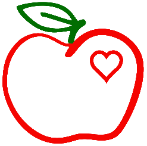 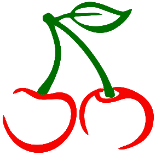 Мы очень рады, что Вы с нами, Спасибо :)Стоимость обрезки зависит от возраста дерева. Плодовое деревце в возрасте 1-2 года обрежем бесплатно!3-х летнее - 300 рублей, 4-х летнее - 400 рублей и т.д. по возрастанию.Максимально 4500 руб/дерево ("запущенные гиганты" до 10 метров)Вишня, Слива, Алыча 100-1500 руб/шт.Смородина, Крыжовник и т.д. 100 руб/шт.Выезд за город 17 руб/км, считаем в одну сторону. Каждые 5 тыс. руб. стоимости обрезки дарят 30 км пути в подарок.Если дерево старое, но объем работы маленький, цена будет значительно снижена.Выполняемые работы: Оценка местности, уточнение Ваших пожеланий.Обрезка деревьев с замазкой ран садовой краской.Сбор веток в одно место, рядом с местом обрезки.Консультация по любым вопросам, связанным с деятельностью питомника.Записаться на обрезку можно прислав письмо на @mail: GreenLife33@mail.ruЛибо позвонив по телефону: 8-904-035-72-50 АлександрОбрезку проводим в удобное для Вас, светлое время суток :)С Уважением, коллектив питомника "Зеленая Жизнь"Сайт: Зеленаяжизнь.рф         Телефон: 8-904-035-72-50 Александр